een (F)LUISTERGESPREKJE vooraf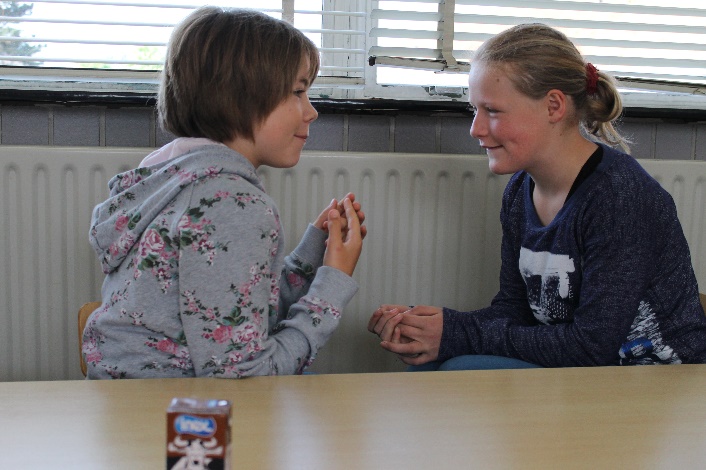 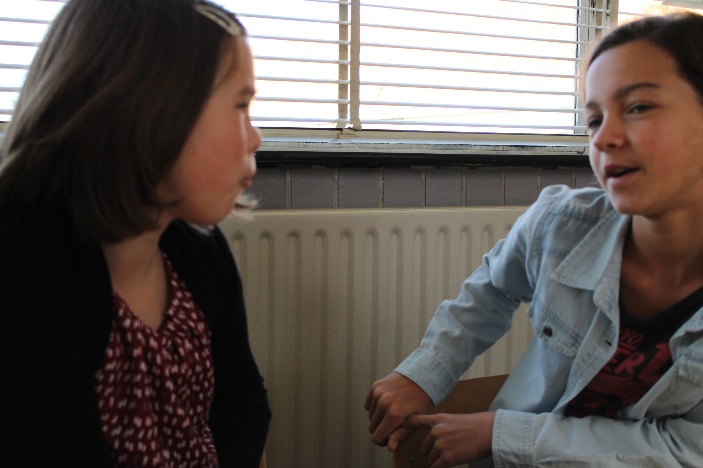 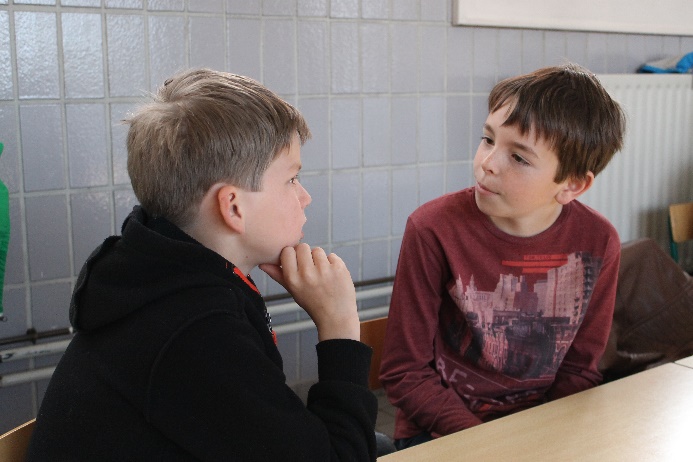 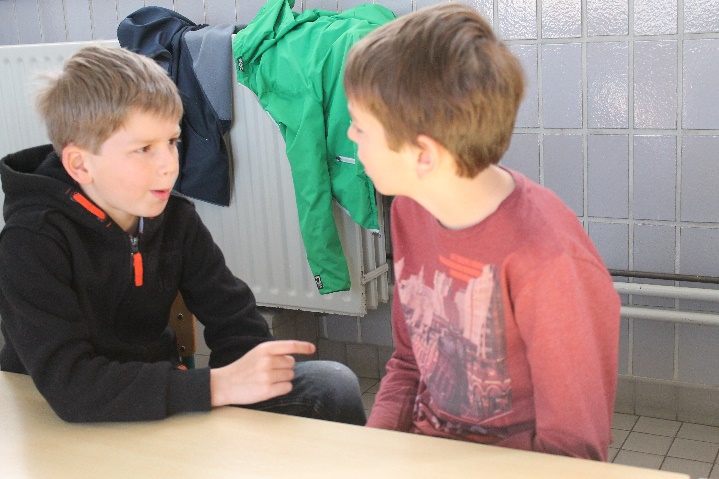 en dan … - De Kracht van de Stilte – meditatie 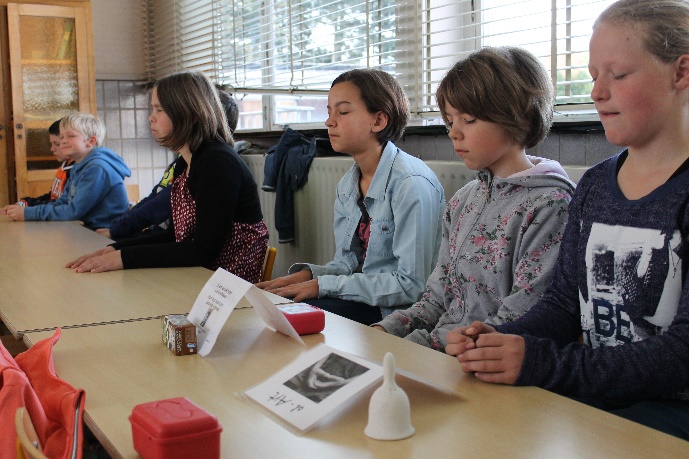 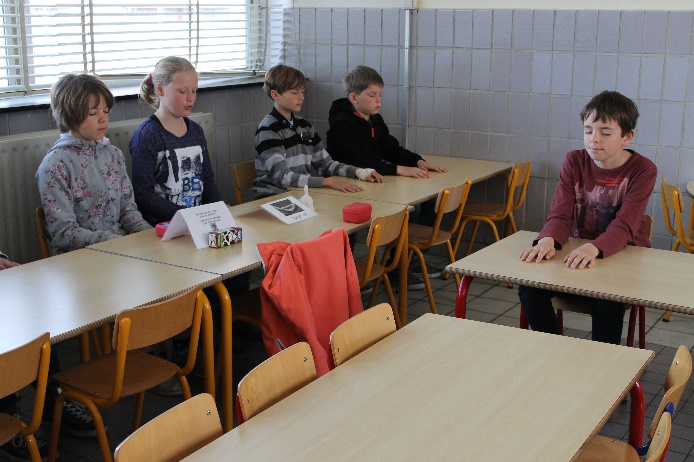 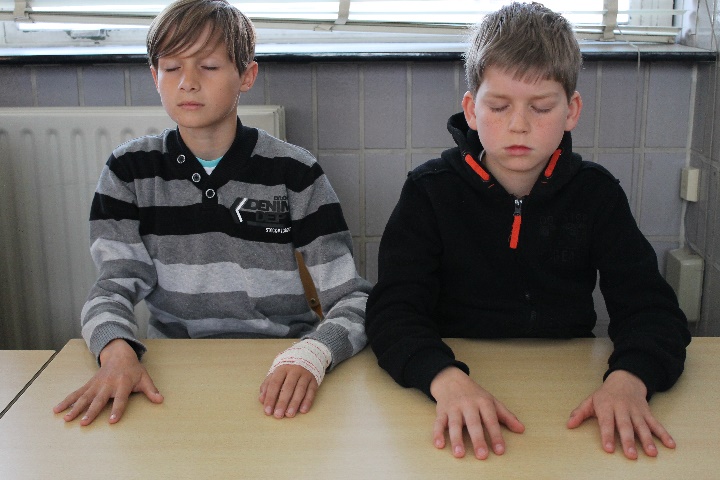 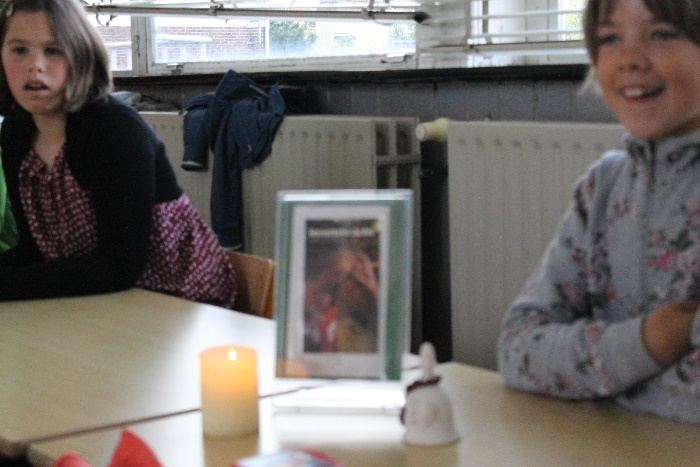 En afsluitend ook nog even Levenskracht toewensen aan … 